	Title:	ICONOCLSTIC FERVOR: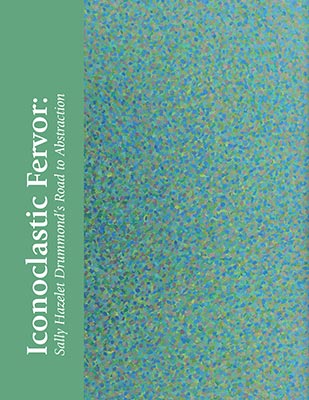 		Sally Hazelet Drummond’s Road to		Abstraction	Subtitle:		Author(s):	Hillary Sullivan, Curator	Preface:	Hillary Sullivan, Curator         	                         Essay:    Lois Dodd            Artist Statement(s):    Sally Hazelet Drummond                      	Book Design:	 Isabelle Cable	Publisher:	Old Stone Press	Imprint:	Old Stone Press	Pub Date:	11/19/15	                                ISBN13:   978-1-938462-21-4 (print)	                                                 978-1-938462-22-1 (ebook)	LOC Control Number:	2015917094	Format:   	soft cover & ebook	Trim Size:	8.5 X 11	Page Count:	72	Carton Qty:	Illustrations: 	(14) Plates plus photographs & illustrations	Audience:	General	Previous Edition ISBN:	none	Retail Price: 	$24.95 US	BISAC Category:	ART016010 / Individual artists / Artists’ Books                    		ART006020 / Collection, Catalogs, Exhibitions / Permanent Collections		ART009000 / Criticism & TheoryTitle Description Sally Hazelet Drummond is believed to be the first female graduate of the Hite Art Institute with a masters in painting in 1952. It was during her study at the University of Louisville that she further explored Abstract Expressionism, a style that started only a decade earlier in the 1940s. In 1953 Drummond, a second-generation abstract expressionist, joined the epicenter of the movement as a member of the Tanager Gallery, one of the leading Tenth Street artists’ co-ops. In the midst of figures such as De Kooning, Reinhardt and Rothko, Drummond refined her style into the dotted starburst patterns that she continued to develop over the course of her life. While Drummond has been described in several genres, ranging from neo-pointillism to op-art, her work and the exhibition itself is firmly rooted in abstract expressionism. Drummond herself described the movement as a kind of iconoclastic fervor. While history has remembered Abstract Expressionism as being a definitive style characterized largely by wall sized canvases swabbed with gestural marks of the artists, contemporary writers provide a much larger perspective that typifies the avant-gardism of the movement. Drummond’s artistic career from her Tanager days to date has been a deepening study into her understanding of abstract expressionist practice. However, as the oeuvre of her work has demonstrated, her explorations into abstraction proffer a different albeit not unfounded view of the art movement. Drummond’s views on spirituality and community serve as a foil to much of the machismo and individualist psychology of the abstract expressionist artists. Additionally, Drummond’s use of easel scale, unrestrained use of color and deliberate art making process offer a reframing of the accepted tenants of abstract expressionism. Drummond’s art and her journey into abstraction is also deserving of the self-same description, an iconoclastic fervor. The exhibition of her art, ranging from the 1940s until 2010, is on display in Gallery X at the Schneider Hall Galleries from November 19th until December 18th, 2015. An accompanying catalogue, Iconoclastic Fervor: Sally Hazelet Drummond’s Road to Abstraction, is also available for purchase at Old Stone Press at (502) 693-1506, john@oldstonepress.comTitle Description (short version)Sally Hazelet Drummond is believed to be the first female graduate of the Hite Art Institute with a masters in painting in 1952. It was during her study at the University of Louisville that she further explored Abstract Expressionism, a style that started only a decade earlier in the 1940s. In 1953 Drummond, a second-generation abstract expressionist, joined the epicenter of the movement as a member of the Tanager Gallery, one of the leading Tenth Street artists’ co-ops. In the midst of figures such as De Kooning, Reinhardt and Rothko, Drummond refined her style into the dotted starburst patterns that she continued to develop over the course of her life. This exhibition illustrates how Abstract Expressionism is an ideology as well as an historical art movement.  The exhibition of her art, ranging from the 1940s until 2010, is on display in Gallery X at the Schneider Hall Galleries from November 19th until December 18th, 2015. An accompanying catalogue, Iconoclastic Fervor: Sally Hazelet Drummond’s Road to Abstraction, is also available for purchase from at Old Stone Press at (502) 693-1506, john@oldstonepress.comAuthor/Curator Bio (Preface)Hillary Sullivan was born in Louisville, Kentucky. She received her undergraduate degree from Utah State University in 2012 and completed her master’s in Critical and Curatorial Studies from the University of Louisville in 2015. She currently works as an independent museum consultant.Essay by:Lois Dodd was born in Montclair, New Jersey in 1927. From 1945-1948 she attended The Cooper Union in New York. In 1952 she was one of five artists to establish the Tanager Gallery, where she exhibited until 1962. From 1971 to 1992, Dodd taught at Brooklyn College, and has, since 1980, served on the Board of Governors of the Skowhegan School of Painting and Sculpture. She is an elected member of the American Academy and Institute of Arts and Letters and National Academy of Design. Artist Bio and Artist Statement(s) by: Sally Hazelet Drummond was born in 1924 in Evanston, Illinois and now lives outside New York City. Her work is in the collections of the Museum of Modern Art, the Hirshorn Museum, the Whitney Museum and the Metropolitan Museum, among others. She was a long-time member of the Tanager Gallery. She has received a Fulbright Grant and a Guggenheim fellowship. In 1972, the Corcoran presented a retrospective exhibition of her work curated by Gene Baro. Education	Rollins College, 1942-44	Columbia University, B.S. 1948	Institute of Design, Chicago 1950	University of Louisville, M.A. 1952Grants	Fulbright, Venice 1952-1953	Guggenheim Fellowship, Lacoste 1967-68One-Person Exhibitions	2015 		Hite Art Institute, Louisville, KY	2005		Alexandre Gallery, New York, NY	2000		Mitchell Algus Gallery, New York, NY	1990		Louisville Visual Arts Association, Louisville, KY	1989		The Cornell Fine Arts Center, Rollins College, Winter Park, FL	1984 		Artists Space, sponsored by the Mark Rothko Foundation, New York, NY	1981		The Aldrich Museum, Ridgefield, CT	1978		Fischbach Gallery, New York, NY	1972		Corcoran Gallery of Art, Washington D.C. Retrospective	1968		Fischbach Gallery, New York, NY	1962		Green Gallery, New York, NY	1960		Tanager Gallery, New York, NY	1957 		Tanager Gallery, New York, NY 	1952		Hadley Gallery, Louisville, KYSelect Group Exhibitions2007	Invitational Exhibition of Contemporary Art, American Academy of Arts and Letters, Jimmy Ernst Award in Art, New York, NY	Optic Nerve- Perceptual Art from the 1960s, Columbus Museum of Art, Columbus, OH2001	The Armory Show, New York, NY2000	National Academy of Design, 175th Annual Exhibition, New York, NY1995	Artist’s Choice – Elizabeth Murray, Museum of Modern Art, New York, NY	American Academy of Arts and Letters, Invitational, New York, NY1994	5 Points Gallery, East Chatham, NY1987	Owensboro Museum of Fine Art, Owensboro, KY	National Arts Club, New York, NY1984	Underknown, curated by Henry Geldzahler, P.S. 1, New York, NY1983	Abstract Paintings of the 1960s, P.S. 1, New York, NY1982	Speicher and Hassam Fund Exhibition, American Academy of Arts and Letters1977	Point, Philadelphia College of Art, Philadelphia, PA	Connecticut Artists, University of Bridgeport, Bridgeport, CT	10th Street Days: The Co-ops of the 1950s, Pleiades Gallery, New York, NY1975	A Change of View, Aldrich Museum, Ridgefield, CT1974	Focus-Women’s Work: American Art, Philadelphia, PA	PublicityHite Art Institute/University of Louisvillehttp://events.louisville.edu/event/ma_thesis_exhibition_iconoclastic_fervor_sally_hazelet_drummonds_road_to_abstraction#.VkS8K4S_ei8Awards(coming)Author Appearances(to be announced)DistributionIngram and Baker & Taylor, www.amazon.comand other Internet outlets.  Media ContactJohn Clark, publisherOld Stone PressE:  john@oldstonepress.comP:  502.693.1506Marketing MaterialsHigh-resolution images are available at oldstonepress.comWebsites/Social Media Links www.oldstonepress.comHite Art Institute/University of Louisvillehttp://events.louisville.edu/event/ma_thesis_exhibition_iconoclastic_fervor_sally_hazelet_drummonds_road_to_abstraction#.VkS8K4S_ei8Alexandre Gallery: http://www.alexandregallery.com/sally-hazelet-drummondSally Hazelet Drummond of Facebook:  https://www.facebook.com/sallyhazeletdrummond/About Old Stone PressOLD STONE PRESS is an author services company that specializes in publishing single-authored books or multi-authored, highly illustrated coffee table books. Founded in 2012 by J. H. Clark in Louisville, Kentucky, Old Stone Press aspires to capture the stories of people, places, and things that educate and inspire good conversation. www.oldstonepress.com